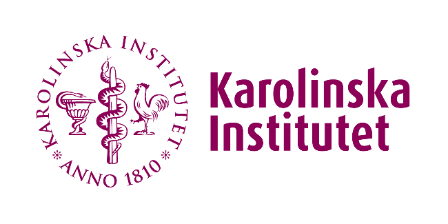 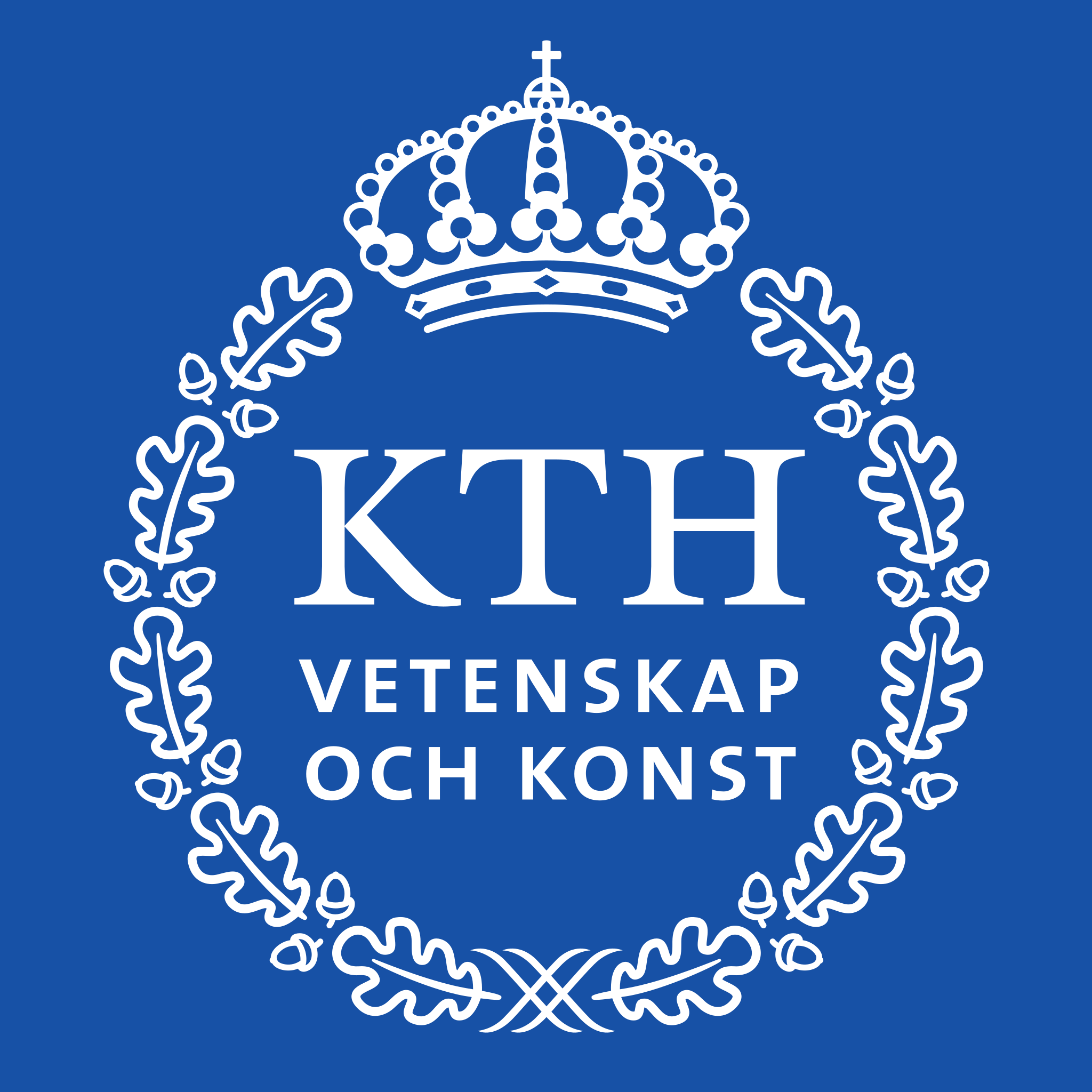 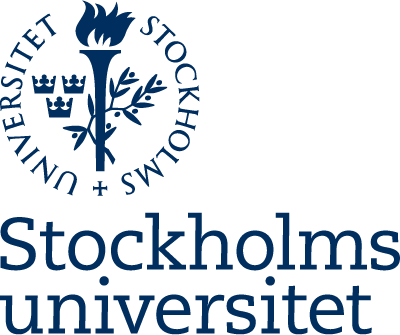 Stockholm Trio for Sustainable Actions; Request for funding for seminarSeminars are from 2 hours to half-day and can include lecturers and keynotes to sessions, roundtables or panels. Seminars must be arranged by, and include participants, from the three universities on the themes climate, health, sustainability within the framework of Agenda 2030 and the global sustainable goals.  The submitted request should be maximally 2 A4 pages and all topics should be addressed.Name, affiliation and E.mail for the responsible person at each of the three universities. Seminar titleSeminar scope(s) and goal(s) Seminar out-line or programAdded value of requested funding (if additional funding is available)Budget for requested funding (STSA contributes funding in the range of SEK 10.000-50.000  Signatures of participating organizations (preferentially electronic)